Životopis – BcA. Timothy VeselýDatum narození:		18.9.1994 Trvalé bydliště: 		Mašovice 186, 669 02 ZnojmoEmail: 		Timothyvesely123@gmail.com	Telefon: 		+420 731 193 504Pracovní zkušenosti2017 - 2018	Junior auditor (PRGX s.r.o.)	2018 - 2020	Barman (Music Lab, Cafe Podnebí, Cafe Ponava)2020 - 2021	Provozní (Cafe Ponava)2021 - 2023	Učitel anglického jazyka na 2. stupni, přípravné kurzy na PET, FCE (Gymnázium J. G. Mendela)2023 - 2024 Učitel anglického jazyka na 2. stupni (Gymnázium Globe, Vinohrady)2012 - 2024	Překládání textů z angličtiny do češtiny a opačně.
Soukromé doučování angličtinyVzdělání2008 - 2014	Gymnázium Dr. Karla Polesného, Znojmo2014 - 2015	Masarykova univerzita v Brně, obor anglistika, ukončené	2018 - 2021	Janáčkova akademie múzických umění, obor Jazzová interpretace - dokončeno s BcA.2023-2025	Dálkové magisterské studium učitelství AJ pro střední školy na MUNIJazykyČeština	mateřský jazykAngličtina	narozen v Anglii do trilingvní domácnosti, úroveň – rodilý mluvčíJiné ZájmyJazz, cyklistika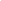 